Акция "Тотальный диктант "Образование ДАССР" 14.01.2021г., 21.01.2021 год.В рамках реализации Плана мероприятий Министерства образования и науки Республики Дагестан, посвященных празднованию 100- летия со дня образования ДАССР, в МКОУ "Сурхачинская СОШ" была проведена акция "Тотальный диктант "Образование ДАССР" среди обучающихся 2- 11 классов. Время проведения третий урок по расписанию.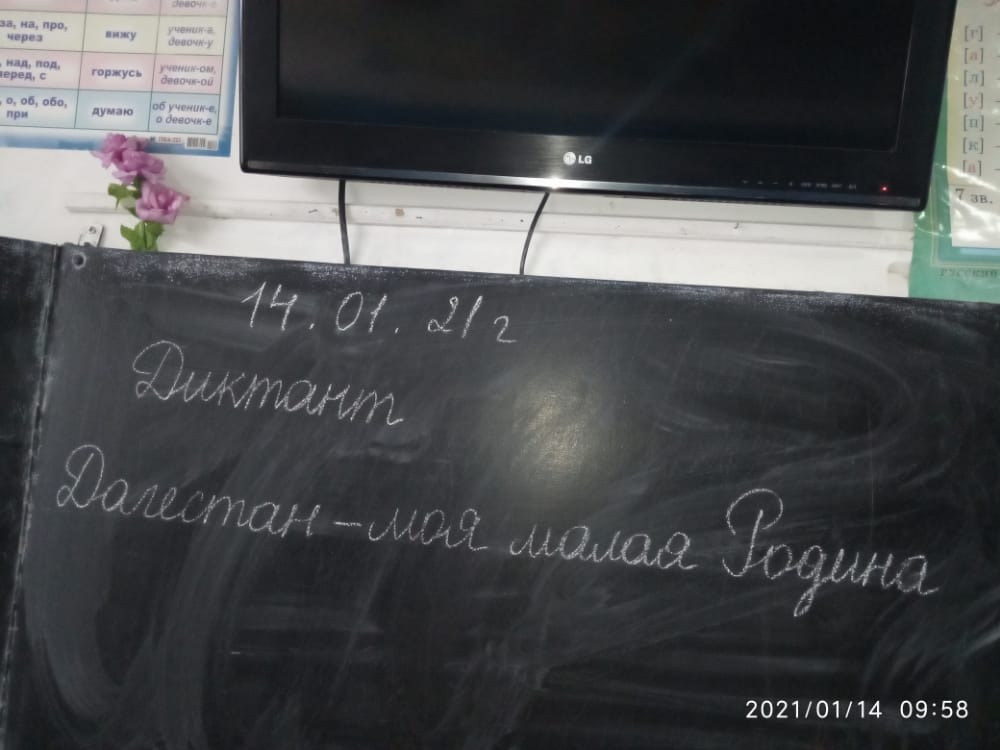 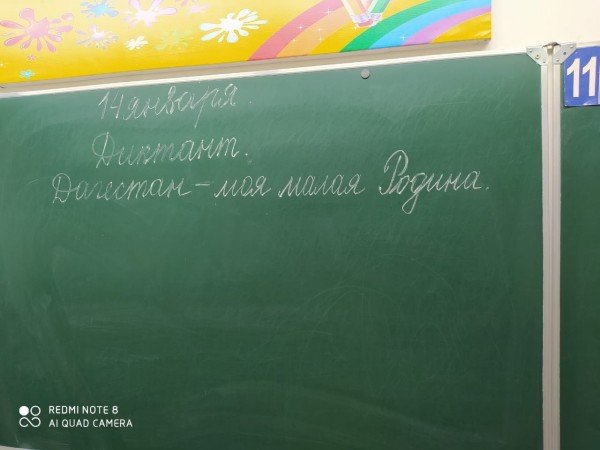 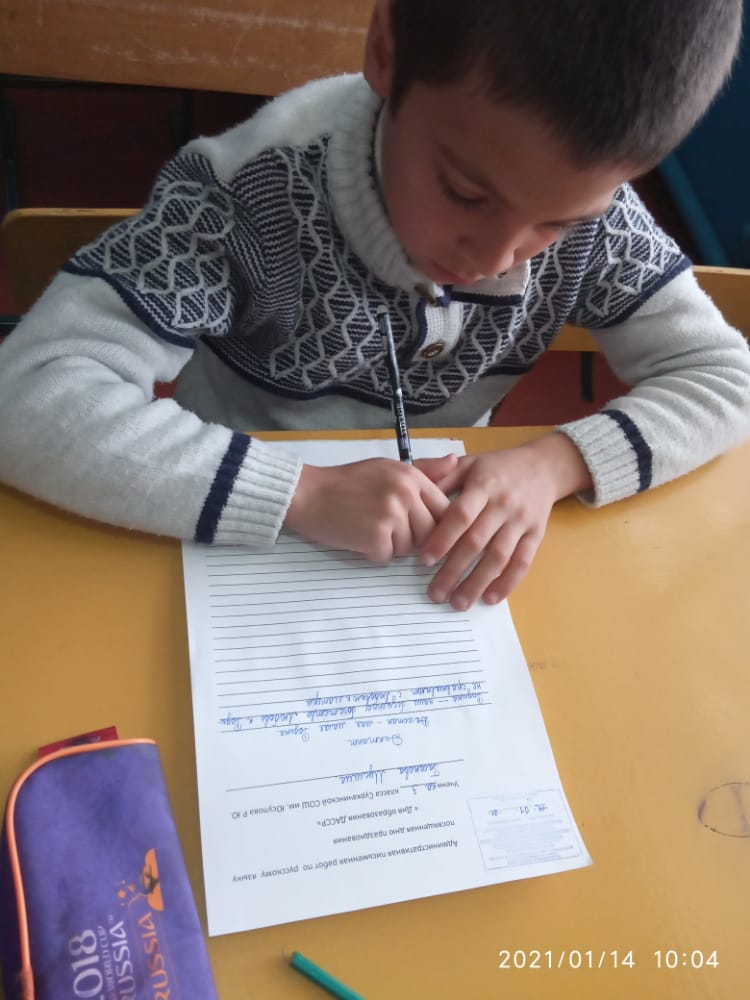 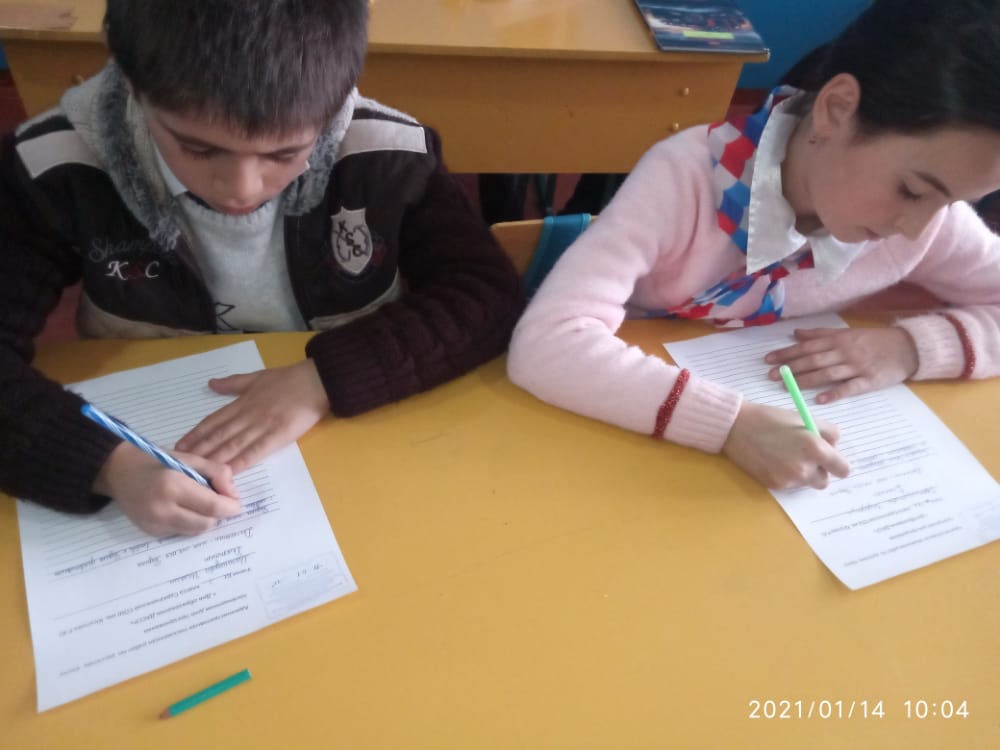 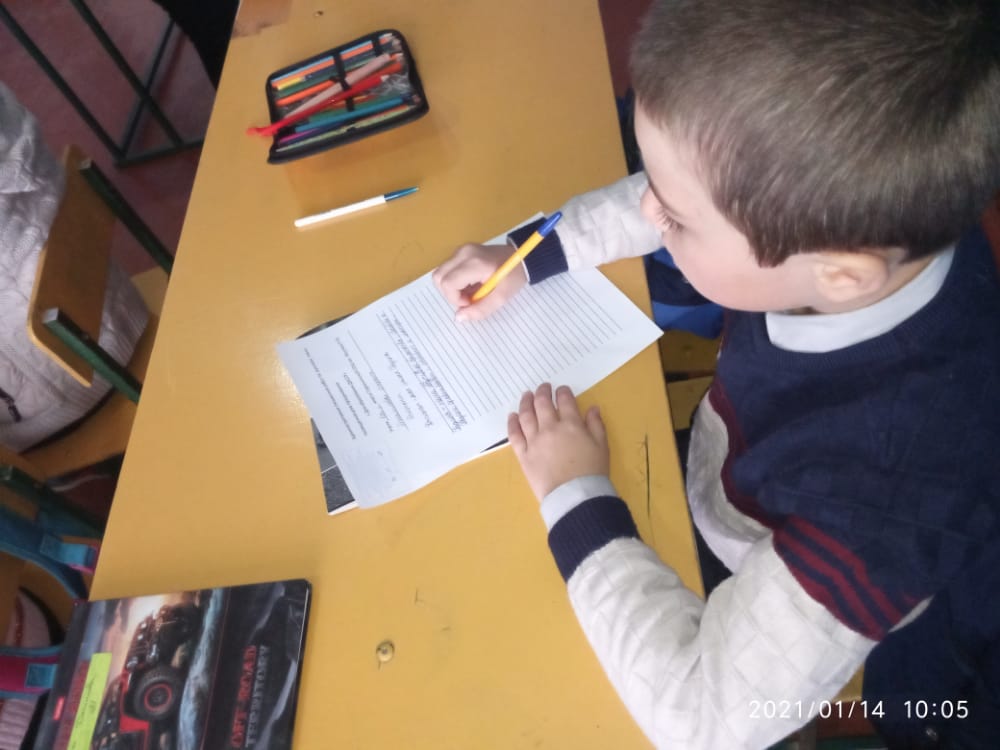 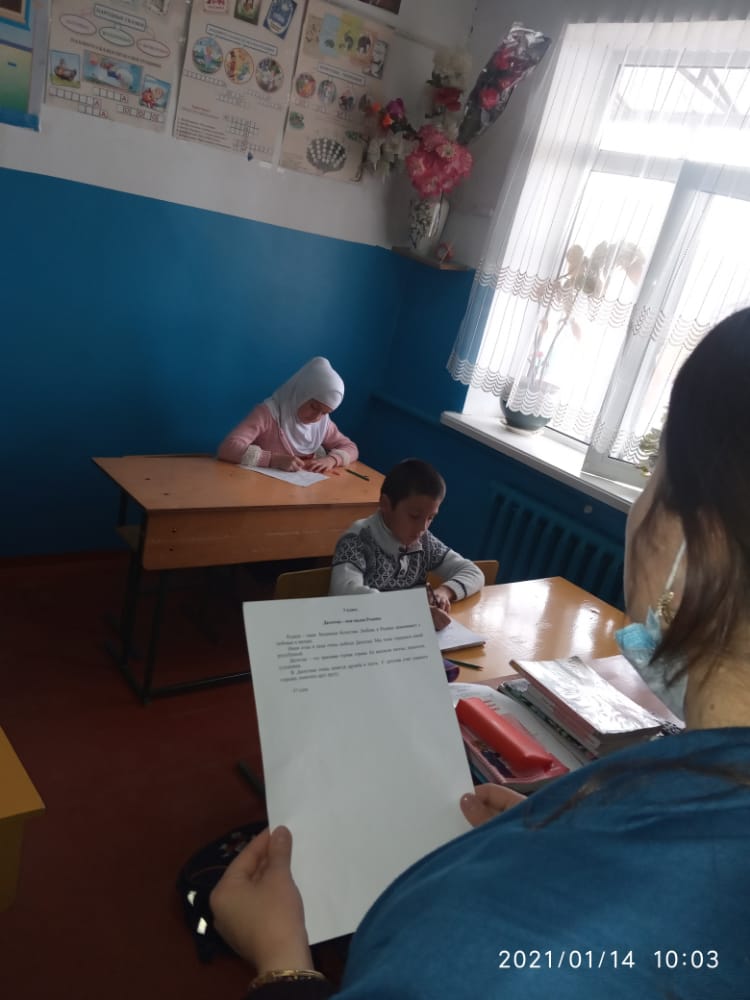 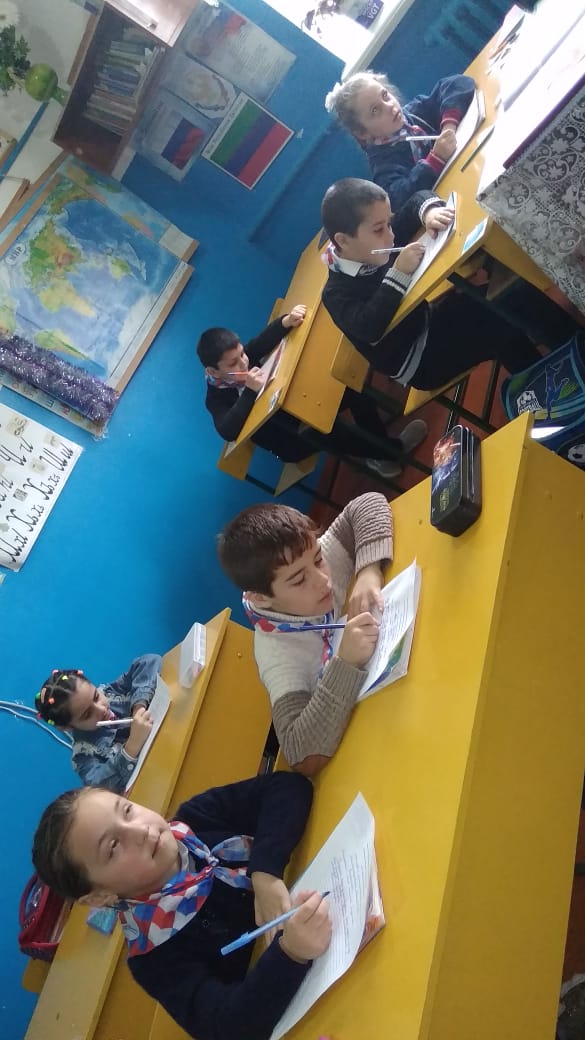  Результаты Тотального диктанта, проведенного 14.01.2021г.,21.01.2021г. среди обучающихся МКОУ «Сурхачинская СОШ», посвященного празднованию 100 - летия со дня образования ДАССР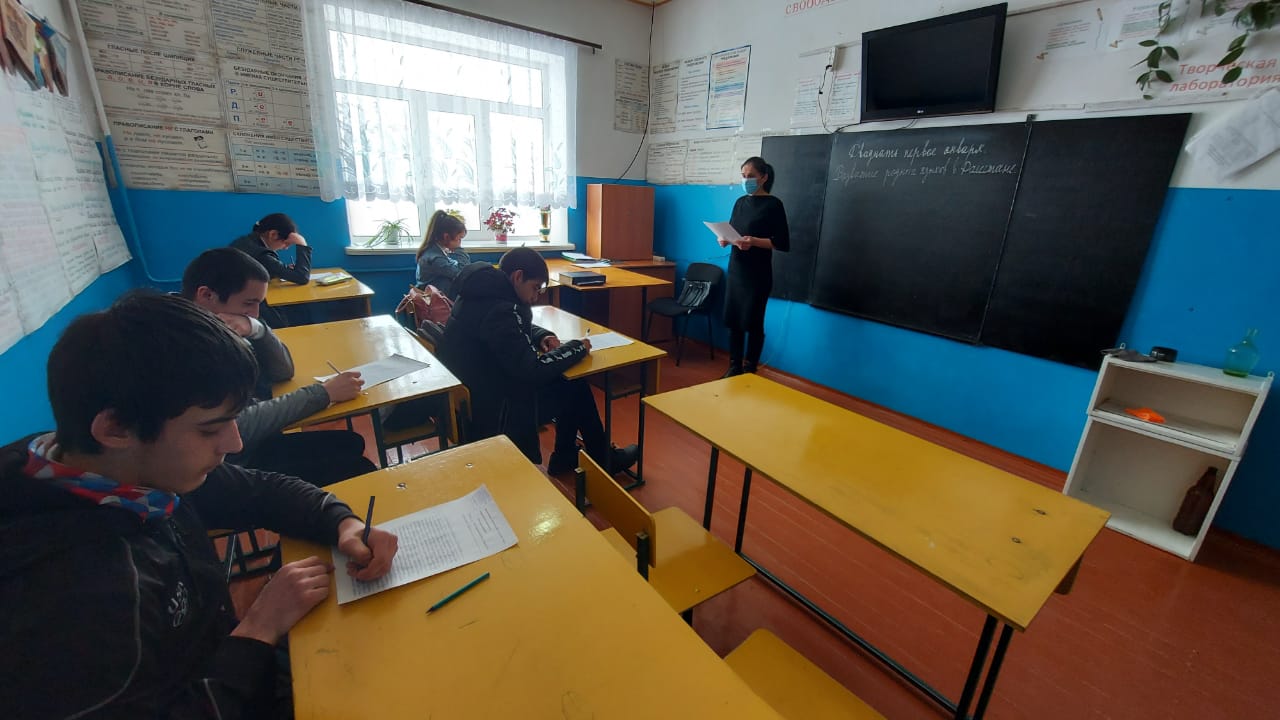 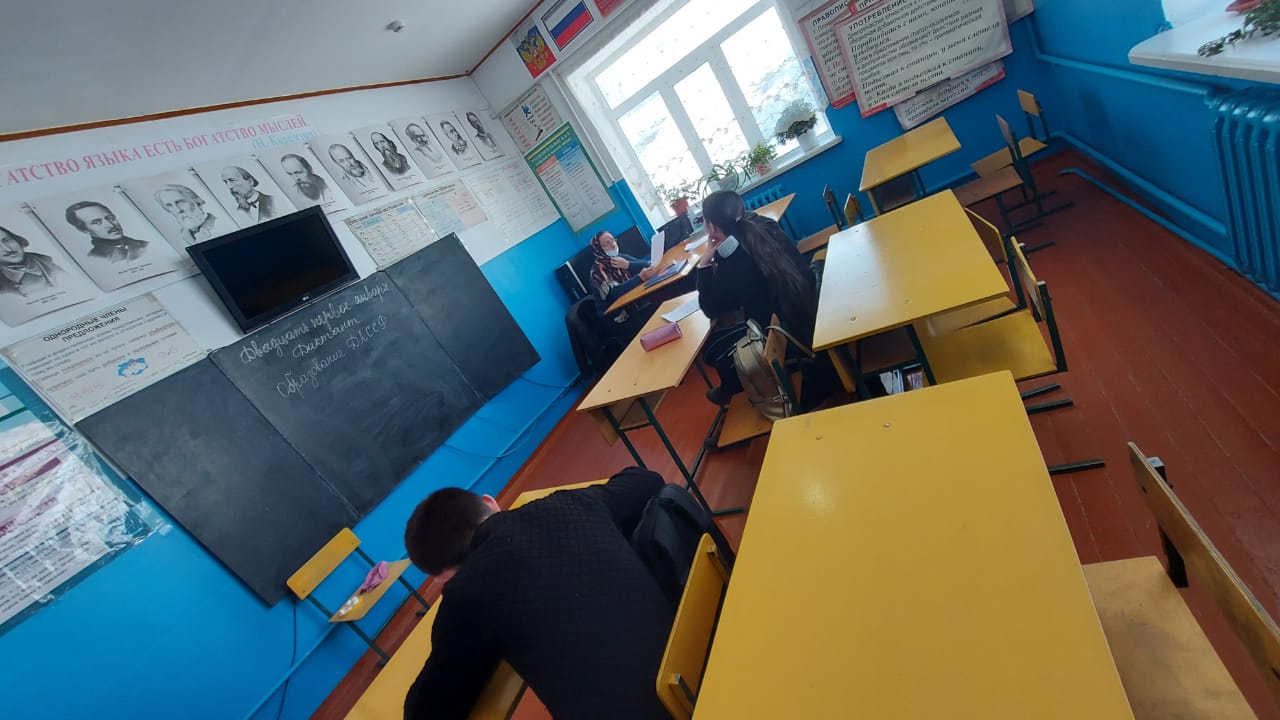 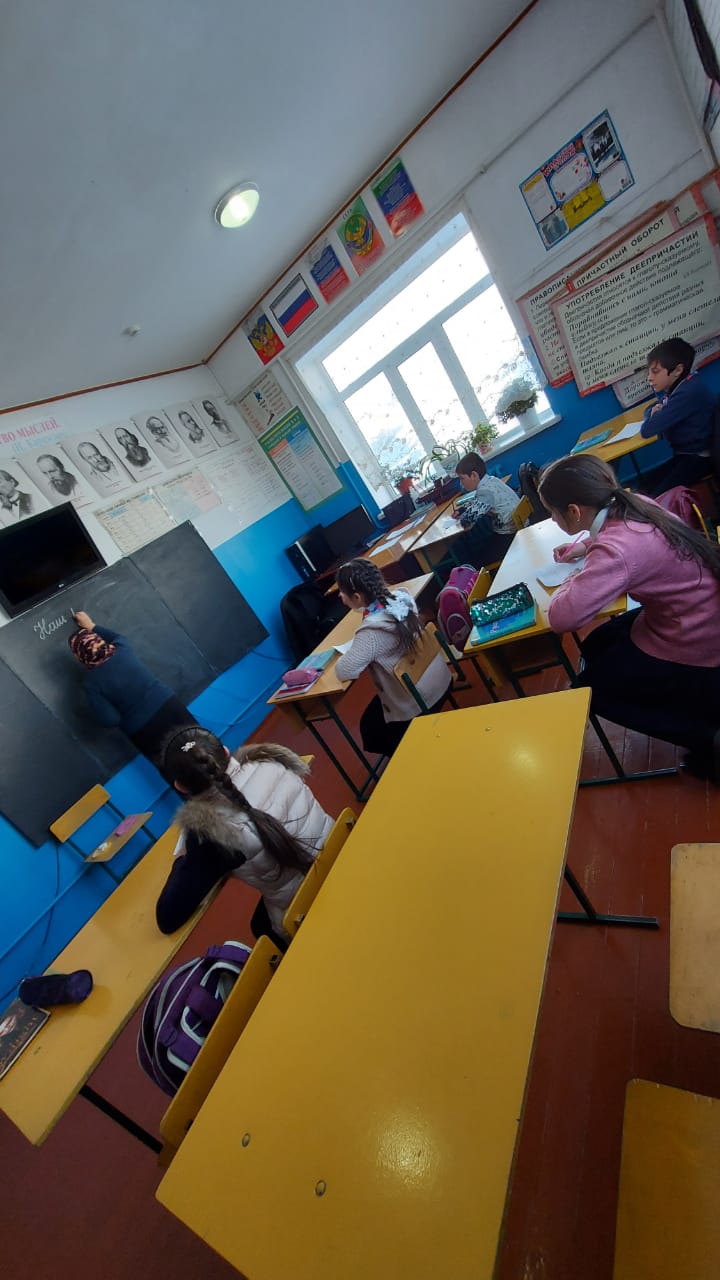 	Директор школы                                    Гасанов М.А.КлассОбщее количество уч-сяКоличество уч-ся, писавших диктант«5»«4»«3»«2»% успеваем% кач-ва знанийСредний балл2      7          6 - 5  - 1       84      83    3.63      7          6 2  3  -  1       84      83    4.04   -        -  -  -  -  -     -       -     -5      5         5  -  2  3  -      100     40      3.46      5         4  1  1   2  -      100     50      3.77      2         2  -  1   1  -      100     50      3.58      2         2   1  -   1  -      100     50     4.09      5        5   2  2   1  -      100    80     4.210      2        1   -  1  -   -      100     100     4.011      2        1   1  -  -  -      100     100     5.0